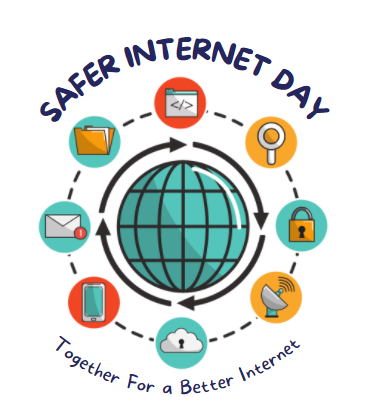 
REGULAMIN KONKURSU„Bezpieczni w sieci”Konkurs organizowany jest w ramach obchodów Dnia Bezpiecznego InternetuCele konkursu: edukacja w zakresie problematyki zagrożeń wynikających z korzystania z „sieci”;poprawa bezpieczeństwa dzieci i młodzieży korzystającej z Internetu i różnych aplikacji społecznościowych;kształtowanie właściwych postaw i zachowań, zwiększanie świadomości i odpowiedzialności surfujących w „sieci”;zwrócenie uwagi na zjawisko cyberprzemocy. konkurs jest zgodny z realizacją kierunków polityki oświatowej państwa w roku szkolnym 2021/2022. Organizatorem konkursu jest Mazurski Ośrodek Doskonalenia Nauczycieli w Ełku.Kategorie konkursu i warunki organizacyjne:Konkurs skierowany jest do uczniów szkół podstawowych i przedszkoli z terenu powiatów: ełckiego, gołdapskiego, oleckiego oraz piskiego. Kategoria I - przedszkola i uczniowie klas I - IV szkół podstawowych,zadaniem uczestników jest wykonanie pracy plastycznej na temat Bezpieczni w sieci (format A4, dowolna płaska technika plastyczna);każdy uczeń może zgłosić na konkurs jedną pracę plastyczną.Kryteria oceny: estetyka pracy, oryginalność, stopień trudności, jakość wykonania, zgodność z tematem. Prace wraz z oświadczeniem (zał. nr 1) należy dostarczyć do MODN w Ełku, ul. Generała Władysława Sikorskiego 5A, 19-300 Ełk - do dnia 28.03.2022 r. Kategoria II - uczniowie klas V - VIII szkół podstawowych,zadaniem uczestników jest wykonanie plakatu grafika komputerową promującego hasło Bezpieczni w sieci w dowolnym programie graficznym. Organizator nie stawia żadnych ograniczeń w interpretacji tematu, jak również pozostawia swobodę środków jego realizacji. Do każdej zgłoszonej do konkursu pracy należy dołączyć oświadczenie (wg. wzoru w załączniku);każdy uczeń może zgłosić na konkurs jedną pracę.Kryteria oceny prac:zgodność z tematem;wartość merytoryczna pracy;oryginalność pomysłów, koncepcji i technik wykorzystanych w pracy;walory artystyczne pracy;techniczna jakość pracy.Plakat powinien być wydrukowany i dostarczony wraz z oświadczeniem (zał. 1) do MODN w Ełku, ul. Generała Władysława Sikorskiego 5A, 19-300 Ełk - do dnia 28.03.2022 r. Rozstrzygnięcie konkursu.w skład komisji konkursowej wchodzą przedstawiciele Mazurskiego Ośrodka Doskonalenia Nauczycieli w Ełku.Organizator przewiduje nagrody rzeczowe za zajęcie I, II, i III miejsca w każdej wyznaczonej kategorii.Organizator konkursu dopuszcza przyznanie miejsc ex aequo.Wyniki konkursu oraz termin i miejsce nagrodzenia jego laureatów zostaną podane na stronie internetowej Organizatora. Informacje dodatkowe:Regulamin Konkursu znajduje się na stronie internetowej Organizatora.Zgłoszenie uczestnictwa w Konkursie jest jednoznaczne z przyjęciem warunków niniejszego regulaminu.Przystąpienie do Konkursu jest równoznaczne z wyrażeniem zgody na przetwarzanie danych osobowych uczestnika (będą one przetwarzane przy zachowaniu zasad określonych w ustawie o ochronie danych osobowych).We wszystkich sprawach nieuregulowanych w regulaminie decyzje podejmują Organizatorzy konkursu.Wszelkie pytania dotyczące konkursu należy kierować na pocztę e-mail: a.klonowska.modn@gmail.comEłk, 21.02.2022 r.Organizatorzy:Aneta Klonowska,Teresa Truchan.DANE OSOBOWE:Dane osobowe uczestników Konkursu są przekazywane Organizatorowi drogą elektroniczną i będą przetwarzane wyłącznie w celu przeprowadzenia Konkursu, wyłonienia laureatów, opublikowania danych zwycięzców, przyznawania oraz wydania nagród.Administratorem danych osobowych jest Mazurski Ośrodek Doskonalenia Nauczycieli w Ełku reprezentowany przez Dyrektora. Dane osobowe uczestników są przetwarzane na podstawie art. 13 rozporządzenia Parlamentu Europejskiego i Rady (UE) 2016/679 z dnia 27 kwietnia 2016 r. w sprawie ochrony osób fizycznych w związku z przetwarzaniem danych osobowych i w sprawie swobodnego przepływu takich danych dalej „RODO”, oraz uchylenia dyrektywy 95/46/WE (Dz. Urz. UE L 119/1 z 4.5.2016r.).Uczestnik jest uprawniony w każdym czasie do uzyskania dostępu do treści swoich danych osobowych, a także do wprowadzania w nich zmian, żądania usunięcia swoich danych, ograniczenia ich przetwarzania, przenoszenia swoich danych oraz do wniesienia skargi do Prezesa Urzędu Ochrony Danych Osobowych, jeśli stwierdzi, że działania Organizatorów są niezgodne z RODO. Podanie danych jest niezbędne do uczestnictwa w Konkursie. Konsekwencją braku zgody na przetwarzanie jest brak możliwości wzięcia udziału w Konkursie. Załącznik nr 1Oświadczenie…………………………………………………………………………………………………(Imię i nazwisko uczestnika konkursu/klasa/szkoła)…………………………………………………………………………….(Imię i nazwisko opiekuna)………………………………………………………………………………………………….(Tel. kontaktowy/e-mail)1. Oświadczam, że jestem autorem pracy na konkurs i posiadam do niej pełnię praw autorskich.2. Wyrażam zgodę na przetwarzanie danych osobowych dziecka: ………………………………………………………………………     przez Organizatora wcelach wynikających z regulaminu tego konkursu, zgodnie z ustawą z dnia 29 sierpnia 1997 roku o ochronie danych osobowych (tj. Dz. U. z 2002 r., Nr 101, poz. 926 z Późn. zmianami).Wzięcie udziału w konkursie jest równoznaczne z wyrażeniem zgody na wykorzystanie danych osobowych uczestnika zgodnie z przepisami ustawy z dnia 29 sierpnia 1997 r. o ochronie danych osobowych o ile dane takie będą ujawniane w toku konkursu i w związku z jego przebiegiem. Zgodnie z art. 24 ust. 1 z dnia 29 sierpnia 1997 r. o ochronie danych osobowych (Dz. U. Nr 133, poz. 883). Organizator Konkursu informuje uczestników konkursu, iż ich dane osobowe będą przechowywane i przetwarzane na podstawie wyrażonej dobrowolnie przez uczestnika konkursu zgody, w siedzibie Organizatora, wyłącznie w związku z wykonaniem postanowień niniejszego Regulaminu:Miejscowość, data:                                                                                Podpis rodzica/opiekuna: 